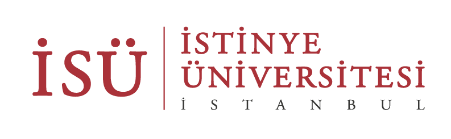 					……../………../……İSTİNYE ÜNİVERSİTESİ………………………………………………………………. DEKANLIĞINA Fakülteniz ……………………………………………………… Bölümü öğrencisiyim. Daha önce kayıtlı bulunduğum ………..…………………….…………………………………. Üniversitesi ………………………………………… Bölümü’nden alıp başarılı olduğum ve aşağıda belirttiğim derslerden muaf tutulmak istiyorum.  Gereğinin yapılmasını saygılarımla arz ederim.Adı Soyadı		:							İmza:
Öğrenci Numarası	:GSM			:  Mail		             :EKLEREk-1 TranskriptEk-2 Ders İçerikleriEk-3 Not Aralığı / KataloğuMUAFİYET TALEP FORMUDaha Önce Okumuş Olduğum Ders/DerslerDaha Önce Okumuş Olduğum Ders/DerslerDaha Önce Okumuş Olduğum Ders/DerslerDaha Önce Okumuş Olduğum Ders/DerslerDaha Önce Okumuş Olduğum Ders/DerslerDaha Önce Okumuş Olduğum Ders/DerslerİSÜ’ ye sayılmasını talep etmiş olduğum Ders/DerslerİSÜ’ ye sayılmasını talep etmiş olduğum Ders/DerslerİSÜ’ ye sayılmasını talep etmiş olduğum Ders/DerslerİSÜ’ ye sayılmasını talep etmiş olduğum Ders/DerslerİSÜ’ ye sayılmasını talep etmiş olduğum Ders/DerslerİSÜ’ ye sayılmasını talep etmiş olduğum Ders/DerslerDersin KoduDersin AdıTUKAKTSDersin KoduDersin AdıTUKAKTS